MAIRIE D’ARBAS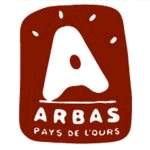 Contrat de location de salleEntre les soussignés :La Mairie d’ARBAS d’une part représentée par le MaireCi-après désigné « le bailleur »et[Nom, de la personne et de l’association] Ci-après désigné «  le preneur »Il a été arrêté et convenu d’un droit d’utilisation précaire accordés aux conditions suivantes :Article 1 : Désignation des locaux louésLe présent contrat concerne la salle dénommée : salle de la Mairie et ses dépendances.Article 2 : Condition d’utilisation des locauxL’organisateur s’engage à utiliser les locaux ci-dessus désignés, à l’exception de tout autre.La salle et ses dépendances devront être restituées en parfait état de propreté. Les sacs poubelles ne doivent pas être laissés à l’intérieur de la salle mais déposés dans les containers prévus à cet effet à côté de l’école ou Place du Biasc.Article 3 : Équipements mis à disposition du preneurLe matériel demandé disponible sera mis à disposition de l’organisateur et sa mise en place sera effectuée par l’organisateur lui-même.Le matériel (tables, chaises, etc..) devra être restitué en parfait état de propreté et de fonctionnement. Un inventaire de ce matériel sera effectué lors des états des lieux qui seront dressés à l’entrée et à la sortie de la salle.Article 4 : Règlement intérieurSi lors de l’état des lieux le bailleur constate que le ménage de la salle et de ses dépendances n’a pas été correctement assuré, la caution de 40€ sera encaissée. S’il s’agit de dégâts matériel, le preneur s’engage à :Remplacer, réparer, ce qui a été cassé au plus tard 10 jours après la fin de la location et la caution de 150€ ne sera rendue qu’après constatation des réparations. Obligations du bailleur :Le bailleur est tenu de mettre le local à la disposition du preneur à la date et à l’heure convenue pour le début de la location. Le preneur s’engage à :payer deux dépôts de garantie :  40€ pour le ménage de la salle et ses annexes.  150€ pour d’éventuels dégâts matériels lors de la signature du présent contrat.payer la location : [soit xxx€ au plus tard le jour de la location]Article 5 : Assurance de l’organisateurL’organisateur déclare avoir souscrit une police d’assurance couvrant tous les dommages pouvant résulter de l’occupation des locaux pendant la période où ils sont mis à sa disposition.Police d’assurance N° [xxxxxxxxxxxx]   souscrite le [xx/xx/xxxx] Auprès de : [xxxxxxxxxxxxxxxxx]Article 6 : ContentieuxDans l’exécution du présent contrat de location, la responsabilité de l’organisateur est seule engagée.Tout litige relatif à l’exécution du présent contrat sera soumis à défaut d’accord amiable aux tribunaux dont dépend le siège social du bailleur.Article 7 : Objet précis de l’occupation et nombre de participantsObjet de l’occupation : [préciser]Nombre de participants : [  XX   ]Article 8 : Début et fin du contrat de locationLe preneur loue la salle à partir du [date] à [heure] jusqu’au [date] à [heure]. Afin que l’état des lieux d’entrée puisse être dressé, il s’engage à se présenter le (jour et heure pour récupérer les clés).Article 9 : Modalités de paiementLe présente droit d’occupation est accordé à […….…..], moyennant le règlement de la somme de  [ …………………………………..….] correspondant à la location des locaux ci-dessus désignés.Fait à Arbas en deux exemplaires, le [date]La Mairie d’Arbas, [signature][Nom du signataire]signature]